»Vsi imamo ogenj v srcu. Naš cilj je, da ga najdemo in vzdržimo prižganega.« Mary Lou Retton, gimnastičarka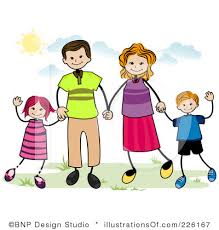 RAZGIBAJ SE, DA OSTANEŠ ZDRAVNedelja, 29. 3. 2020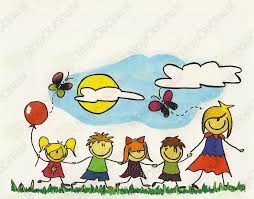 Aktivnost 1:Ogrevanje: Sprehod v naravi Pantomima:Oponašaj gibanje različnih  živali (brez zvokov). Povabi družinske člane k ugibanju živali, ki jih prikazuješ:MetuljPtičKobilicaZajecŠtorkljaMedvedLisicain še kaj ….         Nato lahko vloge tudi zamenjate – da bodo drugi oponašali in ti ugibal/a.Aktivnost 2:Ogrevanje na mestu: Tek na mestu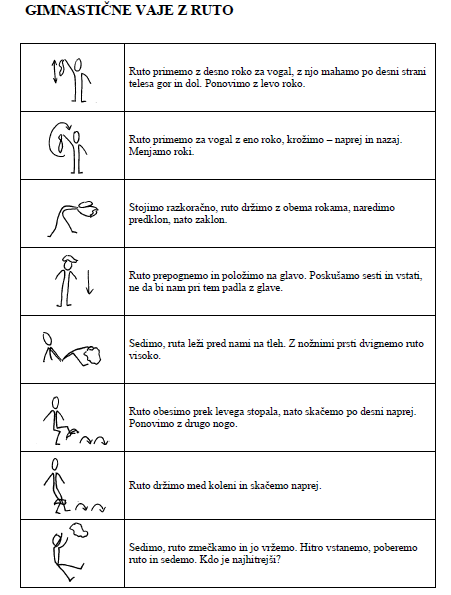 Aktivnost 3:Ogrevanje: Gimnastične vajePlesZ družinskimi člani zapleši ob pesmi A. Kolman: Dinozavrov ples https://www.youtube.com/watch?v=LK4D7gcLim0